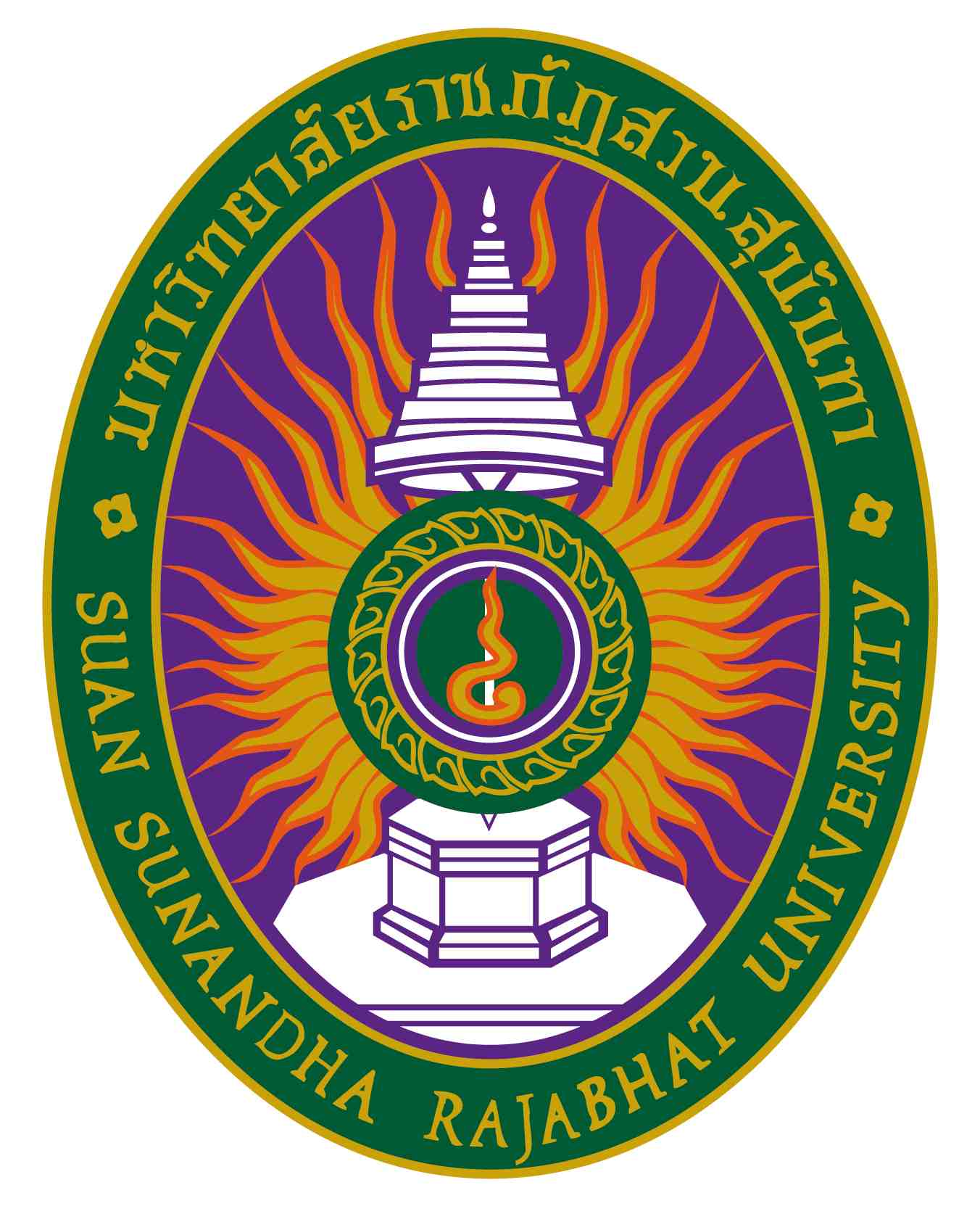 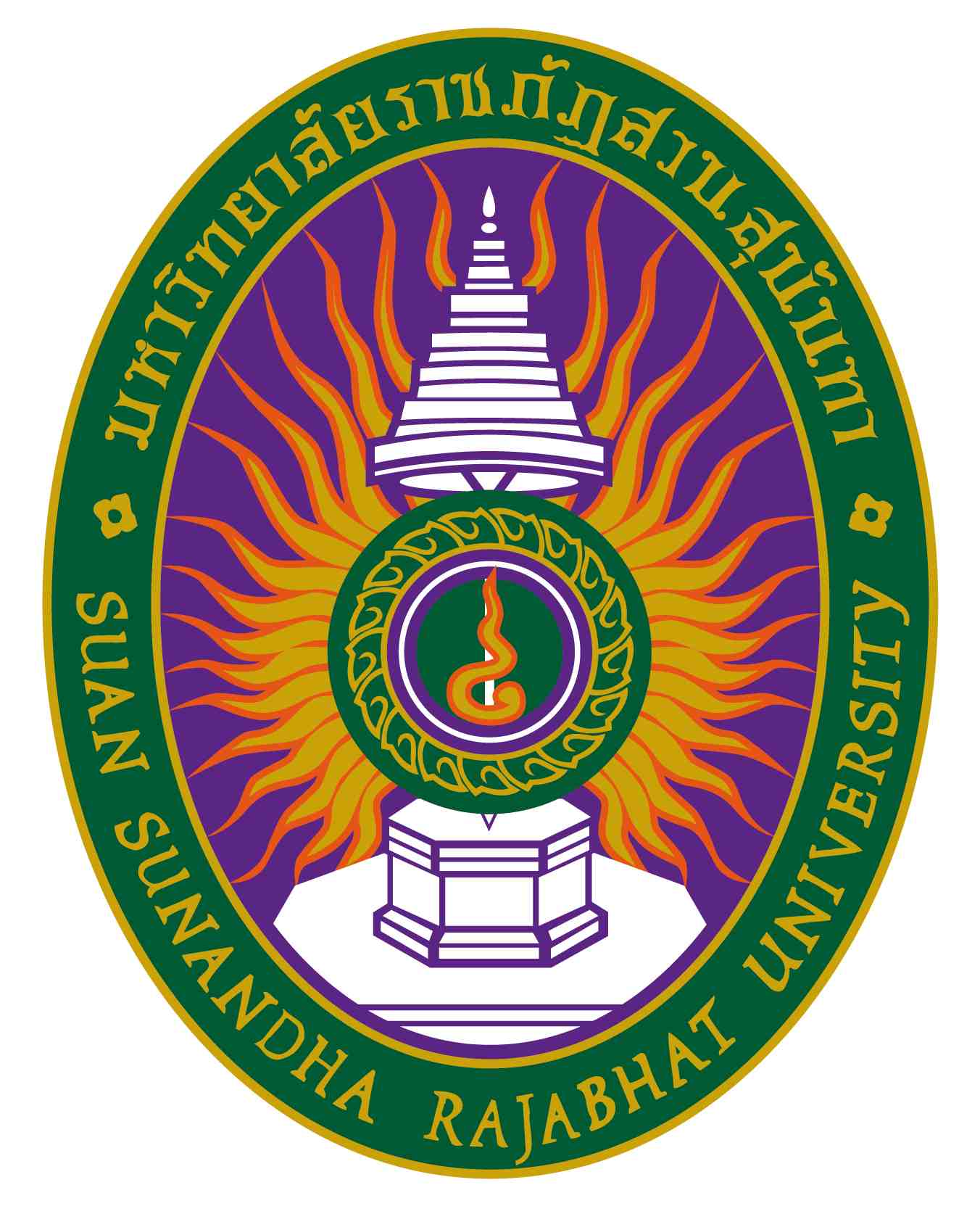 รายละเอียดของรายวิชา (Course Specification)รหัสวิชา PLA๔๒๑๔ รายวิชา สัมมนาทางการบริหารงานตำรวจ (Seminar in Police Administration)สาขาวิชาการบริหารงานตำรวจ วิทยาลัยการเมืองและการปกครอง มหาวิทยาลัยราชภัฏสวนสุนันทาภาคการศึกษา ๑ ปีการศึกษา ๒๕๖๔หมวดที่ ๑ ข้อมูลทั่วไป๑. รหัสและชื่อรายวิชา		รหัสวิชา		PLA ๔๒๑๔ชื่อรายวิชาภาษาไทย	สัมมนาทางการบริหารงานตำรวจชื่อรายวิชาภาษาอังกฤษ	Seminar in Police Administration๒. จำนวนหน่วยกิต		๓ (๒-๒-๕)		๓. หลักสูตรและประเภทของรายวิชา๓.๑  หลักสูตร    			หลักสูตรรัฐประศาสนศาสตรบัณฑิต สาขาวิชาการบริหารงานตำรวจ	๓.๒ ประเภทของรายวิชา  		วิชาเฉพาะด้าน (วิชาบังคับ)๔.อาจารย์ผู้รับผิดชอบรายวิชาและอาจารย์ผู้สอน			๔.๑ อาจารย์ผู้รับผิดชอบรายวิชา	อาจารย์ ผศ.ดร.เจตน์สฤษฎิ์ อังศุกาญจนกุล๔.๒ อาจารย์ผู้สอน		อาจารย์ ผศ.ดร.เจตน์สฤษฎิ์ อังศุกาญจนกุล  กลุ่มเรียน P01และP02				อาจารย์วันจักร น้อยจันทร์ กลุ่มเรียน P03๕.  สถานที่ติดต่อ		สาขาวิชาการบริหารงานตำรวจ วิทยาลัยการเมืองและการปกครองมหาวิทยาลัยราชภัฏสวนสุนันทาE – Mail : jetsalid.an@ssru.ac.th๖. ภาคการศึกษา / ชั้นปีที่เรียน		๖.๑ ภาคการศึกษาที่ ๑ ปีการศึกษา ๒๕๖๔  /  ชั้นปีที่ ๔๖.๒ จำนวนผู้เรียนที่รับได้	ประมาณ ๖๖ คน๗. รายวิชาที่ต้องเรียนมาก่อน (Pre-requisite)  (ถ้ามี)	ไม่มี๘. รายวิชาที่ต้องเรียนพร้อมกัน (Co-requisites) PLA๔๔๐๒ การเตรียมฝึกประสบการณ์วิชาชีพ๙. สถานที่เรียน คณะมนุษยศาสตร์และสังคมศาสตร์  มหาวิทยาลัยราชภัฏสวนสุนันทา๑๐.วันที่จัดทำหรือปรับปรุง		 วันที่ ๓ เดือน สิงหาคม พ.ศ. ๒๕๖๔รายละเอียดของรายวิชาครั้งล่าสุดหมวดที่ ๒ จุดมุ่งหมายและวัตถุประสงค์๑. จุดมุ่งหมายของรายวิชา		เพื่อให้นักศึกษาสามารถนำความรู้ทางด้านการบริหารงานตำรวจที่ได้ศึกษามาทั้งหมด มาประมวลและสังเคราะห์ออกเป็นประเด็นที่น่าสนใจ นำมาใช้แลกเปลี่ยนความคิดเห็นร่วมกันในชั้นเรียน และจัดสัมมนาได้อย่างมีประสิทธิภาพ๒. วัตถุประสงค์ในการพัฒนา/ปรับปรุงรายวิชา	๑. เพื่อให้นักศึกษาสามารถวิเคราะห์และสังเคราะห์ประเด็นที่น่าสนใจทางด้านการบริหารงานตำรวจได้	๒. เพื่อให้เกิดการมีส่วนร่วมของนักศึกษาในการอภิปรายแลกเปลี่ยนความคิดเห็นในประเด็นที่เกี่ยวข้องกับการบริหารงานตำรวจ	๓. เพื่อให้นักศึกษามีความรู้ ทักษะ เกี่ยวกับการจัดสัมมนา และสามารถดำเนินการจัดสัมมนาทางการบริหารงานตำรวจ
ได้อย่างมีประสิทธิภาพ ตลอดจนรู้จักการทำงานร่วมกันเป็นทีม	๔. เพื่อให้นักศึกษาสามารถนำความรู้และประสบการณ์ตรงไปประยุกต์ใช้ในการปฏิบัติงานจริงในองค์กรได้อย่างเหมาะสม หมวดที่ ๓ ลักษณะและการดำเนินการ๑. คำอธิบายรายวิชา		(ภาษาไทย) กรณีศึกษาทางด้านการบริหารงานตำรวจ โดยเน้นสภาพปัญหาร่วมสมัยของการบริหารงานตำรวจ โดยเปิดโอกาสให้นักศึกษาได้ศึกษาในประเด็นต่างๆ ที่ตนสนใจ พร้อมนำข้อค้นพบมาปฏิบัติการสัมมนา ทั้งนี้อยู่ในความควบคุมดูแลของอาจารย์ผู้สอน	(ภาษาอังกฤษ) Case studies of police administration concentrating its contemporary problems allowing students to learn various aspects of their own interests in association with presenting their findings in 
the seminars subject to their lecturers.๒. จำนวนชั่วโมงที่ใช้ต่อภาคการศึกษา๓. จำนวนชั่วโมงต่อสัปดาห์ที่อาจารย์ให้คำปรึกษาและแนะนำทางวิชาการแก่นักศึกษาเป็นรายบุคคล	๓.๑ ปรึกษาด้วยตนเองที่ห้องพักอาจารย์ผู้สอน  ห้อง ๓๕๒๗ ชั้น ๒ อาคาร ๓๕ คณะมนุษยศาสตร์และสังคมศาสตร์  	๓.๒ ปรึกษาผ่านโทรศัพท์ที่ทำงาน / มือถือ  หมายเลข ๐๘๖ ๖๒๘ ๙๕๓๕	๓.๓ ปรึกษาผ่านจดหมายอิเล็กทรอนิกส์ E-Mail : boonwat.sa@ssru.ac.th	๓.๔ ปรึกษาผ่านเครือข่ายสังคมออนไลน์ Facebook : boonwat sawangwong	๓.๕ ปรึกษาผ่านเครือข่ายคอมพิวเตอร์ (Line) : ๐๘๖๖๒๘๙๕๓๕หมวดที่ ๔ การพัฒนาผลการเรียนรู้ของนักศึกษา๑. คุณธรรม จริยธรรม๑.๑   คุณธรรม จริยธรรมที่ต้องพัฒนา	(๑) สามารถปรับตัวเข้ากับสถานการณ์ต่างๆ ในชีวิตประจำวันได้	(๒) มีความรับผิดชอบตามบทบาทและหน้าที่ที่ได้รับมอบหมาย โดยคำนึงถึงประโยชน์ต่อส่วนรวม	(๓) ปฏิบัติงานครบถ้วนตามจรรยาบรรณวิชาชีพ๑.๒   วิธีการสอน(๑) การมีส่วนร่วมในการดำเนินการเรื่องต่างๆ เกี่ยวกับการจัดสัมมนา ทั้งก่อนและหลังการจัดสัมมนา(๒) อภิปรายกลุ่มในหัวข้อต่างๆ ตามที่ได้รับมอบหมาย(๓) การมีส่วนร่วมในการจัดทำเอกสารต่างๆ และรายงานผลการดำเนินงาน๑.๓    วิธีการประเมินผล(๑) ประเมินจากพฤติกรรมการเข้าเรียน การมีส่วนร่วมในชั้นเรียน และการมีส่วนร่วมในการดำเนินการจัดสัมมนา(๒) ประเมินผลจากการวิเคราะห์และอภิปรายกลุ่ม๒. ความรู้๒.๑   ความรู้ที่ต้องพัฒนา	(๑) มีความรู้ ความเข้าใจการบริหารงานตำรวจ ทั้งภาคทฤษฎีและภาคปฏิบัติ	(๒) มีความรู้ และตระหนักถึงความเปลี่ยนแปลงในการบริหารงานตำรวจ๒.๒   วิธีการสอน	(๑) บรรยายและให้ฝึกปฏิบัติตามเนื้อหาที่บรรยาย	(๒) ให้นักศึกษารับชมวีดีทัศน์เกี่ยวกับการจัดสัมมนา	(๓) ให้นักศึกษาฝึกเขียนโครงการสัมมนาทางการบริหารงานตำรวจเพื่อขออนุมัติ	(๔) ให้นักศึกษานำเสนอประเด็นที่น่าสนใจทางการบริหารงานตำรวจ และอภิปรายแลกเปลี่ยนความคิดเห็นร่วมกันในชั้นเรียน๒.๓    วิธีการประเมินผล(๑) ประเมินจากการนำเสนอประเด็นที่น่าสนใจทางการบริหารงานตำรวจ(๒) ประเมินจากการจัดสัมมนาทางการบริหารงานตำรวจ๓. ทักษะทางปัญญา๓.๑   ทักษะทางปัญญาที่ต้องพัฒนา	(๑)  คิดอย่างมีวิจารณญาน และอย่างเป็นระบบ	(๒)  สามารถประมวล ศึกษาข้อมูล เพื่อวิเคราะห์สาเหตุของปัญหาและ   ความขัดแย้ง รวมทั้งหาแนวทางป้องกันและแก้ไขปัญหาได้อย่างเหมาะสม ทั้งเชิงกว้างและเชิงลึก อย่างเป็นระบบ	(๓)  สามารถประยุกต์ใช้ความรู้ภาคทฤษฎี ภาคปฏิบัติ ไปใช้ประโยชน์ใน   การฝึกประสบการณ์ภาคสนาม และการปฏิบัติงานจริงตามสถานการณ์ได้อย่างเหมาะสม	(๔)  สามารถบูรณาการความรู้ที่ศึกษากับความรู้ในศาสตร์อื่นๆ ที่เกี่ยวข้อง	(๕)  มีความก้าวหน้าทางวิชาการ และมีความสามารถในการวิจัยขั้นต้น เพื่อแก้ไขปัญหาในการบริหารงานตำรวจ๓.๒   วิธีการสอน	(๑) บรรยายและอภิปรายเนื้อหาที่ศึกษาร่วมกันในชั้นเรียน	(๒) เปิดวีดีทัศน์ตัวอย่างการจัดสัมมนาในเรื่องต่างๆ ให้นักศึกษารับชมเพิ่มเติม	(๓) ฝึกวิเคราะห์และสังเคราะห์ประเด็นที่เหมาะสมและน่าสนใจ เพื่อนำมาใช้เป็นหัวข้อในการจัดสัมมนา
ทางการบริหารงานตำรวจ	(๔) ฝึกการแก้ไขปัญหาเฉพาะหน้าในการดำเนินการจัดสัมมนา๓.๓    วิธีการประเมินผล		(๑) ประเมินจากการนำเสนอเนื้อหาที่ได้อภิปรายร่วมกัน		(๒) ประเมินจากการกำหนดหัวข้อที่จะใช้ในการจัดสัมมนาอย่างเหมาะสม		(๓) ประเมินจากการดำเนินการจัดสัมมนาทางการบริหารงานตำรวจ๔. ทักษะความสัมพันธ์ระหว่างบุคคลและความรับผิดชอบ๔.๑   ทักษะความสัมพันธ์ระหว่างบุคคลและความรับผิดชอบที่ต้องพัฒนา	(๑) สามารถติดต่อสื่อสารระหว่างกลุ่มบุคคลหลากหลายอาชีพทั้งภาครัฐและเอกชน โดยเฉพาะงานอำนวยการตำรวจได้อย่างมีประสิทธิภาพและเหมาะสม 	(๒) แสดงถึงความเป็นผู้นำในการแก้ไขปัญหาต่างๆ	(๓) มีความรับผิดชอบและพัฒนาตนเองอย่างต่อเนื่อง๔.๒   วิธีการสอน	(๑) มอบหมายงานให้นักศึกษาดาเนินการจัดสัมมนาร่วมกัน	(๒) อภิปรายเนื้อหาที่ศึกษาร่วมกันภายในชั้นเรียน๔.๓    วิธีการประเมินผล		(๑) ประเมินจากการนำเสนอเนื้อหาที่ได้อภิปรายร่วมกัน		(๒) ประเมินจากพฤติกรรมการทำงานเป็นกลุ่ม		(๓) ประเมินจากการดำเนินการจัดสัมมนาทางการบริหารงานตำรวจ๕. ทักษะการวิเคราะห์เชิงตัวเลข การสื่อสาร และการใช้เทคโนโลยีสารสนเทศ๕.๑   ทักษะการวิเคราะห์เชิงตัวเลข การสื่อสาร และการใช้เทคโนโลยีสารสนเทศที่ต้องพัฒนา	(๑) สามารถใช้เทคโนโลยีสารสนเทศได้อย่างมีประสิทธิภาพ และเหมาะสมกับการปฏิบัติงานอำนวยการตำรวจ 	(๒) สามารถสื่อสารระหว่างบุคคลได้อย่างเหมาะสม	(๓) สามารถใช้เทคนิคพื้นฐานทางคณิตศาสตร์และสถิติในการประมวล การแปลความหมาย และการวิเคราะห์ข้อมูล๕.๒   วิธีการสอน	(๑) บรรยายและอภิปรายเนื้อหาที่ศึกษาร่วมกันในชั้นเรียนออนไลน์	(๒) มอบหมายงานให้นักศึกษาค้นหาหัวข้อสัมมนา และจัดทาเอกสารประกอบการสัมมนา โดยค้นคว้าหาข้อมูลจาก internet	(๓) ฝึกประเมินผลการจัดสัมมนา โดยใช้โปรแกรมสาเร็จรูปทางสถิติ๕.๓    วิธีการประเมินผล(๑) ประเมินจากการมีส่วนร่วมในการอภิปรายและคุณภาพของการอภิปราย(๒) ประเมินจากการจัดทำเอกสารประกอบการสัมมนาต่างๆ(๓) ประเมินจากการประมวลผลการจัดสัมมนาโดยใช้โปรแกรมสำเร็จรูปทางสถิติ๖. ด้านอื่นๆไม่มีหมายเหตุสัญลักษณ์ 	หมายถึง	ความรับผิดชอบหลัก สัญลักษณ์ 	หมายถึง	ความรับผิดชอบรอง เว้นว่าง	หมายถึง	ไม่ได้รับผิดชอบซึ่งจะปรากฎอยู่ในแผนที่แสดงการกระจายความรับผิดชอบมาตรฐานผลการเรียนรู้จากหลักสูตรสู่รายวิชา (Curriculum Mapping)หมวดที่ ๕ แผนการสอนและการประเมินผลแผนการสอน๒. แผนการประเมินผลการเรียนรู้หมวดที่ ๖ ทรัพยากรประกอบการเรียนการสอน๑. ตำราและเอกสารหลัก	เอกสารประกอบการสอนวิชา PLA๔๒๑๔ สัมมนาทางการบริหารงานตำรวจ๒. เอกสารและข้อมูลสำคัญ	๑) ประวิณ ณ นคร. ๒๕๔๐. การบันทึกเสนอ การตรวจรายงานการประชุม และการเขียนคำกล่าวในพิธี. กรุงเทพฯ : สำนักงาน ก.พ..	๒) วิจิตร อาวะกุล. ๒๕๒๗. การพูด การฟัง และการประชุมที่ดี. กรุงเทพฯ : ไทยวัฒนาพานิช.	๓) อรุณ รักธรรม. ๒๕๓๗. การพัฒนาและฝึกอบรมบุคคล. กรุงเทพฯ : สถาบันบัณฑิตพัฒนบริหารศาสตร์.	๓. เอกสารและข้อมูลแนะนำ	เว็บไซต์ต่างๆ ที่เกี่ยวข้องกับประเด็นที่นักศึกษาสนใจทางด้านการบริหารงานตำรวจหมวดที่ ๗ การประเมินและปรับปรุงการดำเนินการของรายวิชา๑. กลยุทธ์การประเมินประสิทธิผลของรายวิชาโดยนักศึกษา	๑) การสนทนากลุ่มระหว่างผู้สอนกับผู้เรียน	๒) แบบประเมินผู้สอน	๓) การสะท้อนความคิดเห็นของผู้เรียน     		๒. กลยุทธ์การประเมินการสอน      	๑) อาจารย์ผู้สอนประเมินการสอนของตนเอง โดยพิจารณาจากผลการเรียนของนักศึกษา	๒) จัดให้มีการทวนสอบหรือสังเกตการสอนโดยคณะกรรมการประจำหลักสูตร๓. การปรับปรุงการสอน	๑) การประมวลความคิดเห็นของนักศึกษา การประเมินการสอนของตนเอง และข้อเสนอแนะจากการทวนสอบ โดยคณะกรรมการประจำหลักสูตร สรุปปัญหา อุปสรรค แนวทางแก้ไขเมื่อสิ้นสุดการสอน เพื่อเป็นข้อมูลเบื้องต้นในการปรับปรุงรายวิชาในภาคการศึกษาต่อไป	๒) ปรับปรุงรายละเอียดของรายวิชาให้ทันสมัยและเหมาะสมกับนักศึกษารุ่นต่อไป๔. การทวนสอบมาตรฐานผลสัมฤทธิ์ของนักศึกษาในรายวิชา	มีคณะกรรมการทวนสอบในสาขาวิชาทวนสอบผลการประเมินการเรียนรู้ของนักศึกษา (คะแนน/เกรด) กับ การนำเสนอประเด็นที่น่าสนใจ การอภิปรายแลกเปลี่ยนความคิดเห็นในชั้นเรียน การดำเนินกิจกรรมการจัดสัมมนา รายงาน และการให้คะแนนพฤติกรรมของนักศึกษา๕. การดำเนินการทบทวนและการวางแผนปรับปรุงประสิทธิผลของรายวิชา	๑) นำข้อคิดเห็นของนักศึกษามาประมวลเพื่อจัดกลุ่มเนื้อหาความรู้และกิจกรรมประกอบการเรียนการสอนที่ต้องปรับปรุง วิธีการศึกษาค้นคว้าด้วยตนเอง และการทำกิจกรรมร่วมกันเป็นกลุ่ม ผลจากการประมวลจะนาไปปรับปรุง การจัดการเรียนการสอนในรุ่นต่อไป	๒) นำผลการประเมินการสอนของตนเองมาจัดกลุ่มเทียบเคียงกับข้อคิดเห็นของนักศึกษา เพื่อพัฒนาเนื้อหาสาระ ให้ทันสมัย ปรับวิธีการเรียนการสอน และวิธีการประเมินผลให้ตรงกับผลการเรียนรู้ที่คาดหวังแผนที่แสดงการกระจายความรับผิดชอบมาตรฐานผลการเรียนรู้จากหลักสูตรสู่รายวิชา (Curriculum Mapping)ตามที่ปรากฏในรายละเอียดของหลักสูตร (Programme Specification) มคอ. ๒บรรยาย(ชั่วโมง)สอนเสริม(ชั่วโมง)การฝึกปฏิบัติ/งานภาคสนาม/การฝึกงาน(ชั่วโมง)การศึกษาด้วยตนเอง(ชั่วโมง)๒ ชั่วโมงต่อสัปดาห์ตามความต้องการของนักศึกษาเฉพาะราย  ๒ ชั่วโมงต่อสัปดาห์๕ ชั่วโมงต่อสัปดาห์สัปดาห์ที่หัวข้อ/รายละเอียดจำนวน(ชม.)กิจกรรมการเรียน การสอน/สื่อที่ใช้ ผู้สอน๑แนะนำแนวการเรียนการสอน เนื้อหาในรายวิชา การจัดทำกิจกรรมต่างๆ และวิธีการวัดผล ๔- บรรยายโดยใช้แผนบริหารการสอนผศ.อาจารย์ ดร.เจตน์สฤษฎิ์ อังศุกาญจนกุลอาจารย์วันจักร น้อยจันทร์ ๒ – ๔ นำเสนอประเด็นที่น่าสนใจทางการบริหารงานตำรวจ และอภิปรายแลกเปลี่ยนความคิดเห็นร่วมกันในชั้นเรียน๑๒อาจารย์ ผศ.ดร.เจตน์สฤษฎิ์ อังศุกาญจนกุลอาจารย์วันจักร น้อยจันทร์ ๕ – ๖ ความรู้พื้นฐานเกี่ยวกับการสัมมนา๘ - บรรยาย และมอบหมายงานให้นักศึกษาทำ ตลอดจนอภิปรายแลกเปลี่ยนความคิดเห็นร่วมกันในชั้นเรียนออนไลน์อาจารย์ ผศ.ดร.เจตน์สฤษฎิ์ อังศุกาญจนกุลอาจารย์วันจักร น้อยจันทร์ ๗การเขียนโครงการสัมมนาทางการบริหารงานตำรวจเพื่อขออนุมัติ๔- บรรยาย และมอบหมายงานให้นักศึกษาทำ ตลอดจนอภิปรายแลกเปลี่ยนความคิดเห็นร่วมกัน ในชั้นเรียนออนไลน์อาจารย์ ผ.ศ.ดร.เจตน์สฤษฎิ์ อังศุกาญจนกุลอาจารย์วันจักร น้อยจันทร์ ๘สอบกลางภาคสอบกลางภาคสอบกลางภาคสอบกลางภาค๙ การจัดสถานที่สัมมนาและการเตรียมการจัดสัมมนา๓- ฝึกปฏิบัติการจัดสถานที่สัมมนา และฝึกซ้อมพิธีการ รวมทั้งกระบวนการต่างๆ เพื่อเตรียมความพร้อมก่อนถึงวันจัดสัมมนาอาจารย์ ผศ.ดร.เจตน์สฤษฎิ์ อังศุกาญจนกุลอาจารย์วันจักร น้อยจันทร์๑๐ – ๑๔การจัดสัมมนาทางการบริหารงานตำรวจ๒๐- นักศึกษาดำเนินการจัดสัมมนาทางการบริหารงานตำรวจผศ.อาจารย์ ดร.เจตน์สฤษฎิ์ อังศุกาญจนกุลอาจารย์วันจักร น้อยจันทร์๑๕ การประเมินผลการจัดสัมมนา ๔- ฝึกปฏิบัติการใช้โปรแกรมสำเร็จรูปทางสถิติ เพื่อประเมินผลการจัดสัมมนาอาจารย์ ผศ.ดร.เจตน์สฤษฎิ์ อังศุกาญจนกุลอาจารย์วันจักร น้อยจันทร์๑๖สรุปรายวิชาสัมมนาทางการบริหาร
งานตำรวจ๔- นักศึกษาจัดทำรายงาน
ผลการดำเนินงานโครงการสัมมนาทางการบริหารงานตำรวจอาจารย์ ผศ.ดร.เจตน์สฤษฎิ์ อังศุกาญจนกุลอาจารย์วันจักร น้อยจันทร์๑๗สอบปลายภาคสอบปลายภาคสอบปลายภาคสอบปลายภาคผลการเรียนรู้วีธีการประเมินผลการเรียนรู้สัปดาห์ที่ประเมินสัดส่วนของการประเมินผล๒.๒, ๓.๒, ๕.๑การนำเสนอประเด็นทางการบริหารงานตำรวจ
ที่น่าสนใจ (สอบกลางภาคเรียน)๒-๗ ๓๐ %๑.๑, ๑.๒, ๑.๓, ๔.๑, ๔.๒การมีส่วนร่วมในชั้นเรียนออนไลน์(พิจารณาจากการเข้าชั้นเรียน การเข้าร่วมกิจกรรมกลุ่ม การมีส่วนร่วมในการจัดสัมมนา และความตรงต่อเวลา)ตลอดภาคการศึกษา๑๐ %๒.๒, ๓.๒รายงานเดี่ยว(พิจารณาจากเนื้อหาความเรียบร้อย และส่งตรงเวลา)๒-๗ ๒๐ % ๒.๑, ๓.๑, ๕.๑การจัดสัมมนาทางการบริหารงานตำรวจ (สอบปลายภาคเรียน)๑๐ - ๑๔ ๔๐% รายวิชาคุณธรรม จริยธรรมคุณธรรม จริยธรรมคุณธรรม จริยธรรมความรู้ความรู้ทักษะทางปัญญาทักษะทางปัญญาทักษะทางปัญญาทักษะทางปัญญาทักษะทางปัญญาทักษะความ สัมพันธ์ระหว่างบุคคลและความรับผิดชอบทักษะความ สัมพันธ์ระหว่างบุคคลและความรับผิดชอบทักษะความ สัมพันธ์ระหว่างบุคคลและความรับผิดชอบทักษะการวิเคราะห์เชิงตัวเลข การสื่อสาร และการใช้เทคโนโลยีสารสนเทศทักษะการวิเคราะห์เชิงตัวเลข การสื่อสาร และการใช้เทคโนโลยีสารสนเทศทักษะการวิเคราะห์เชิงตัวเลข การสื่อสาร และการใช้เทคโนโลยีสารสนเทศรายวิชา๑๒๓๑๒๑๒๓๔๕๑๒๓๑๒๓PLA๔๒๑๔สัมมนาทางการบริหารงานตำรวจ